NEUVIÈME RÉUNION INTERAMÉRICAINE DES MINISTRES	OEA/Ser. K/XXVII.9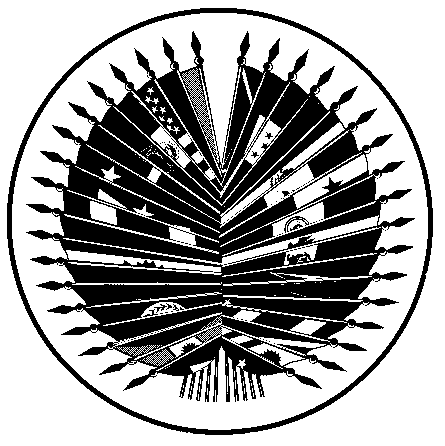 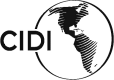 ET HAUTS FONCTIONNAIRES CHARGÉS DE LA CULTURE	CIDI/REMIC-IX/doc. 5/22Du 27 au 28 octobre 2022	19 octobre 2022Antigua Guatemala, Guatemala	Original: espagnolORDRE DE PRÉSÉANCE DES DÉLÉGATIONS DES ÉTATS MEMBRES(Établi par lot lors de sa réunion ordinaire du CIDI, tenue le 27 septembre 2022)GuyanaHaïtiHondurasJamaïqueMexiqueNicaraguaPanamaParaguayPérouRépublique dominicaineSaint-Kitts-et-NevisSainte-LucieSaint-Vincent-et-GrenadinesSurinameTrinité-et-TobagoUruguayVenezuelaAntigua-et-BarbudaArgentineBahamasBarbadeBelizeBolivieBrésilCanadaChiliColombieCosta RicaDominiqueÉquateurEl SalvadorÉtats-UnisGrenadeGuatemala